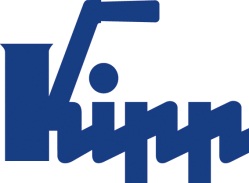 Notatka prasowa 	Sulz am Neckar, wrzesień 2015Nowy katalog z innowacyjnymi systemami mocującymiKIPP przedstawia system mocowania z punktami zerowymi UNI lockHEINRICH KIPP WERK publikuje we wrześniu 2015 r. nowy katalog systemów mocowania. Katalog ten zawiera ponad 2.000 komponentów mocujących, w tym także system mocowania z punktami zerowymi UNI lock. Ten innowacyjny system przekonuje łatwą obsługą, niezawodną siłą docisku i wszechstronnymi możliwościami mocowania. System mocowania z punktami zerowymi UNI lock firmy KIPP umożliwia szybkie i precyzyjne mocowanie lub wzorcowanie przyrządów mocujących. Dzięki temu system mocowania z punktami zerowymi optymalizuje pracę przy obrabiarkach, centrach obróbczych i maszynach pomiarowych. Mierzona w sekundach wymiana wydłuża czasy produkcyjne maszyn i redukuje czas przezbrajania. Zdefiniowany punkt zerowy oraz bardzo precyzyjne centrowanie z krótkim gniazdem stożkowym zapewnia powtarzalność do 0,005 mm.Wprowadzając nowy system mocowania z punktami zerowymi UNI lock, firma KIPP rozwija swój asortyment w zakresie systemów mocujących. Pin mocujący ma jednolitą wielkość i jest w 100 % kompatybilny z całym asortymentem z serii UNI lock. System UNI lock z ulepszanej stali gwarantuje połączenie kształtowe i w przypadku mocowania śrubami M16 pozwala na osiągnięcie siły docisku 75.000 N.HEINRICH KIPP WERK oferuje w standardzie 1-, 2-, 4- lub 6-modułowe stanowiska mocowania ze zintegrowanymi gniazdami mocującymi UNI lock. Na zapytanie dostępne są również wykonania specjalne o nietypowych wymiarach. Znaków ze spacjami:Nagłówek:	62 znakówWstęp:	49 znakówTekst:	1.398 znakówŁącznie:	1.509 znakówKIPP POLSKA SP. Z O.O.Przemysław Słabyul. Ostrowskiego 953-238 WrocławTelefon: +48 71 339 21 44E-mail: p.slaby@kipp.plDodatkowe informacje i zdjęcia prasowePatrz www.kipp.pl, region: Polska, 
zakładka: Aktualności/prasaZdjęcia	Tekst:System mocowania z punktami zerowymi UNI lock firmy KIPP umożliwia szybkie i precyzyjne mocowanie lub wzorcowanie przyrządów mocujących.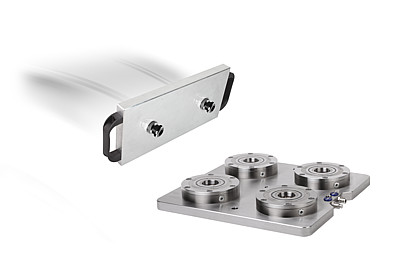 Prawa autorskie: udostępnione do bezpłatnej publikacji w mediach branżowych. Z prośbą o podanie źródła. Plik obrazu: KIPP Nullpunkt Spannsystem UNI lock.jpg